Notes 11-4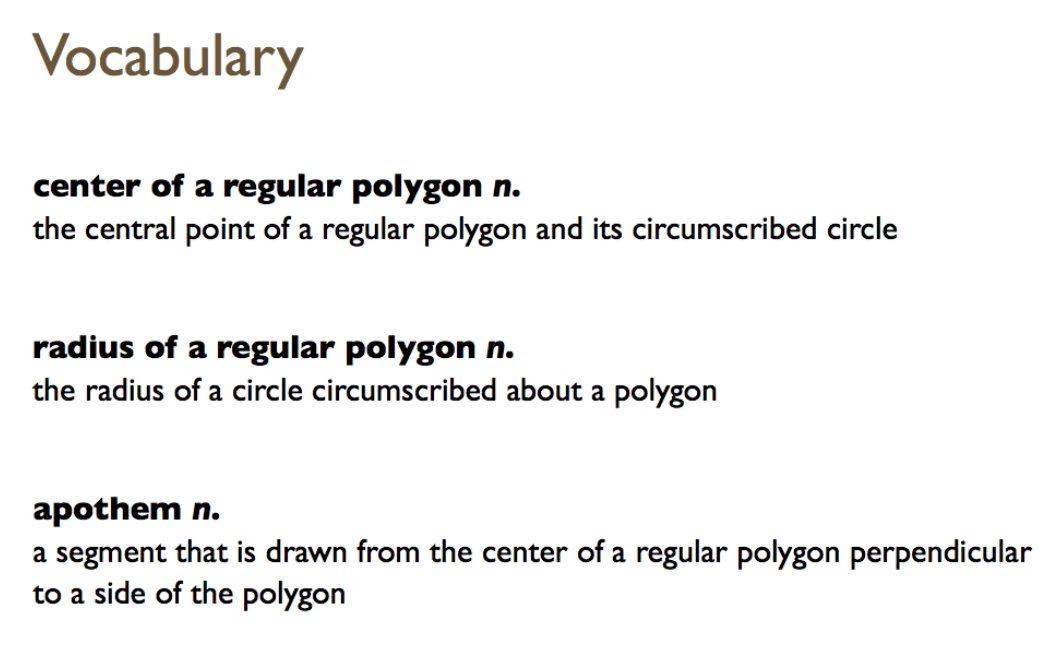 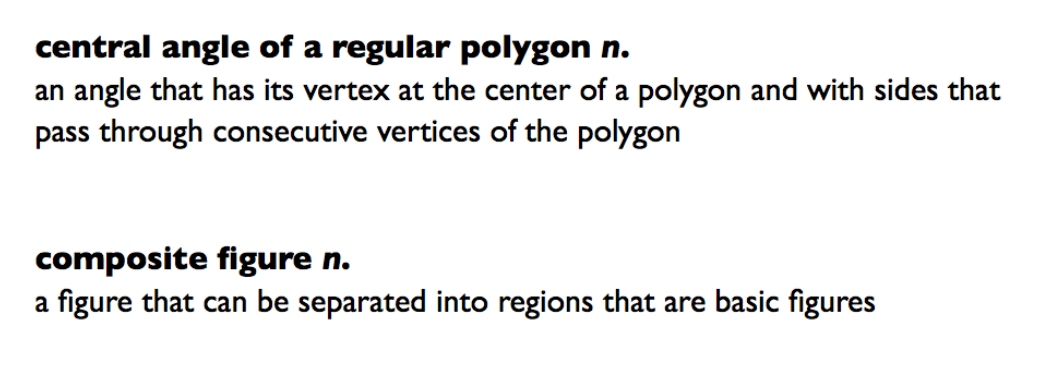 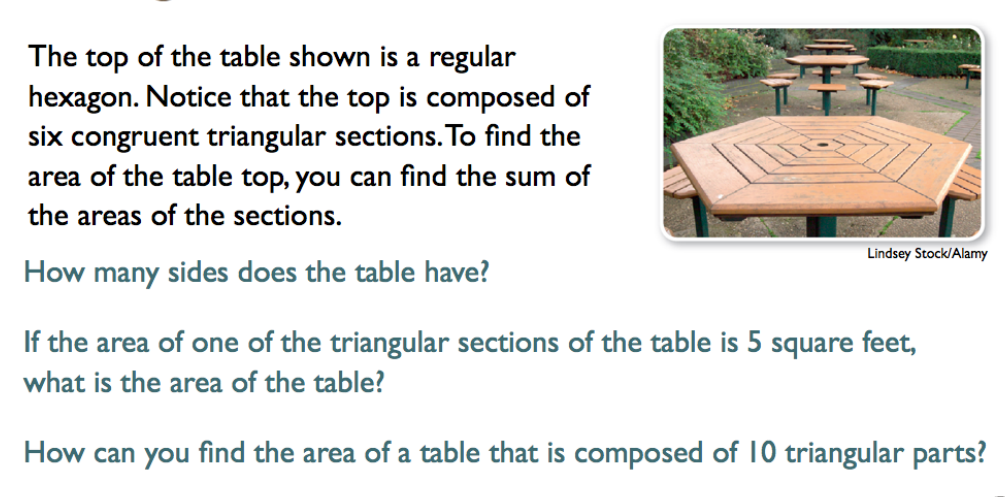 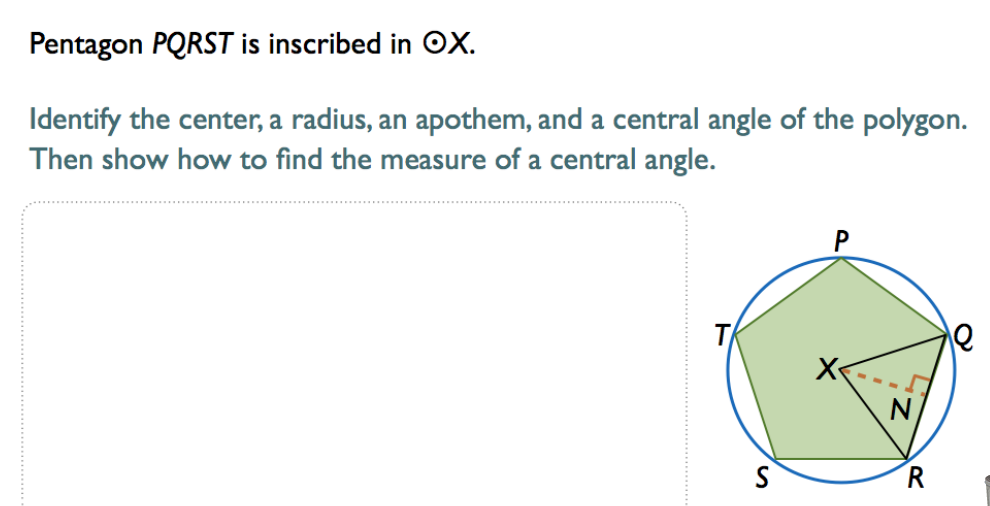 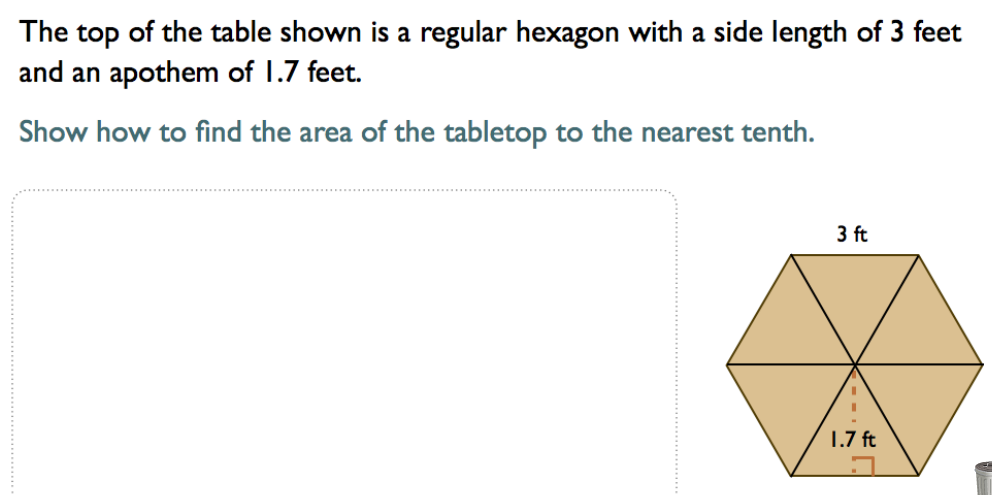 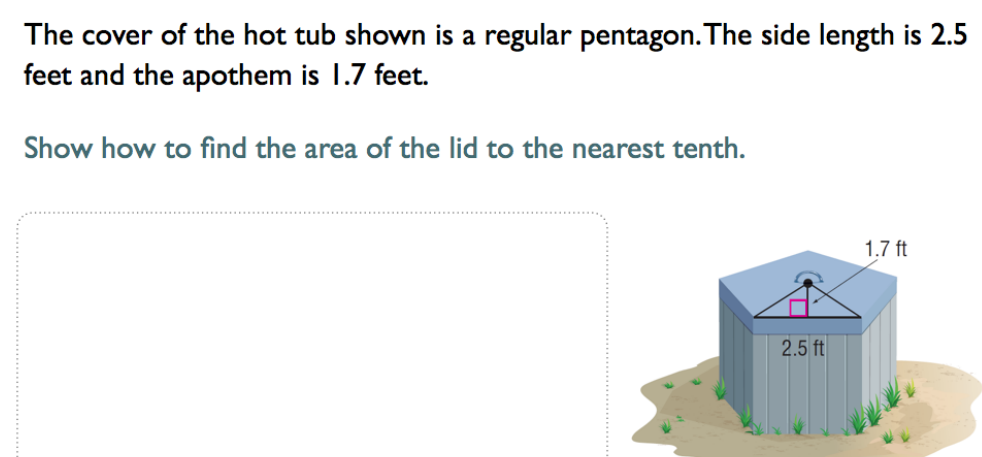 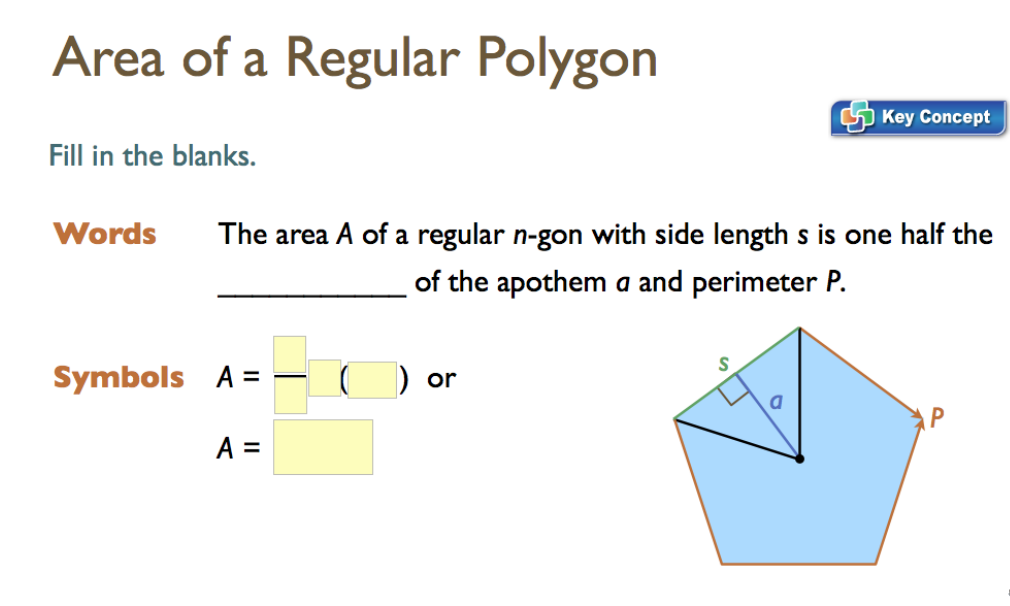 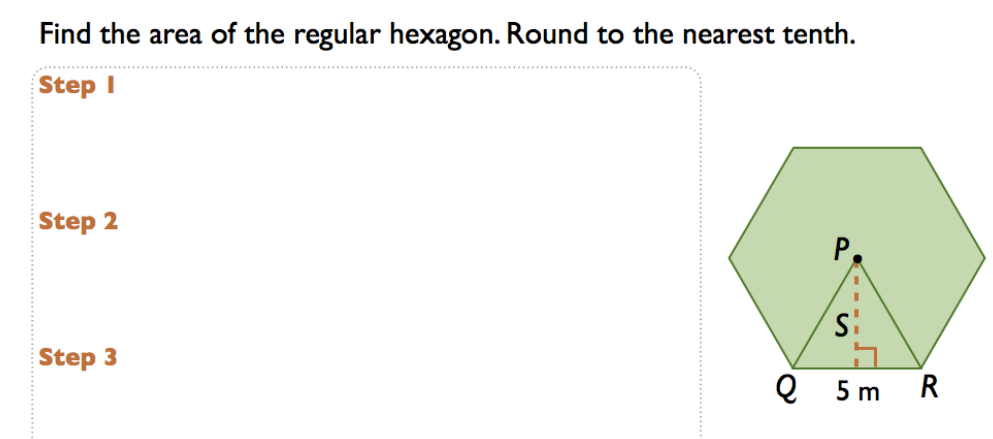 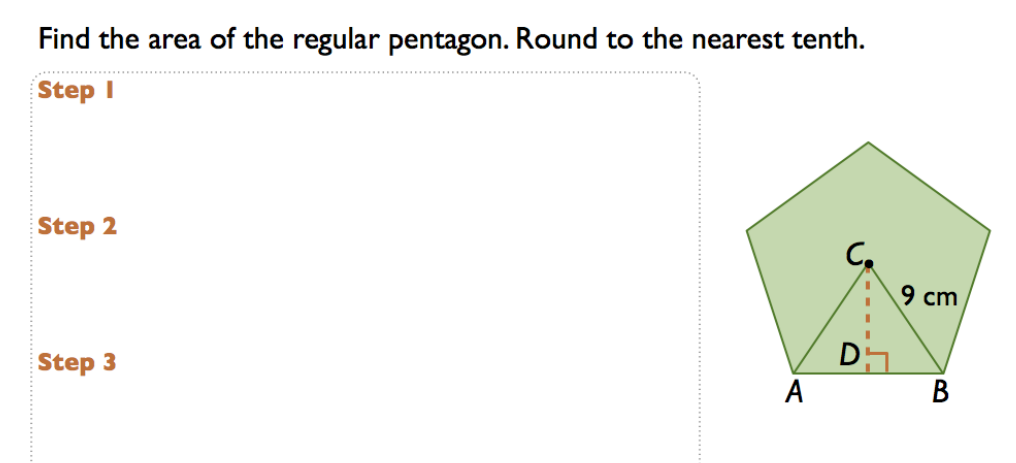 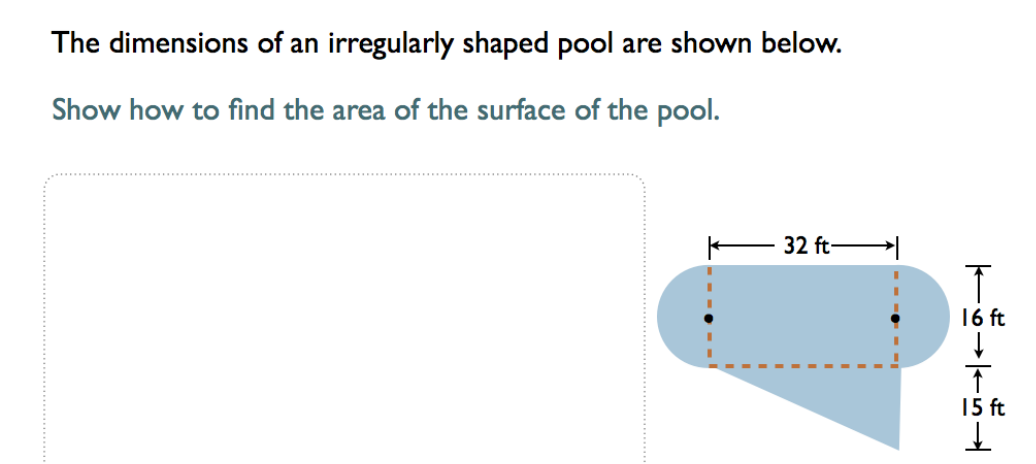 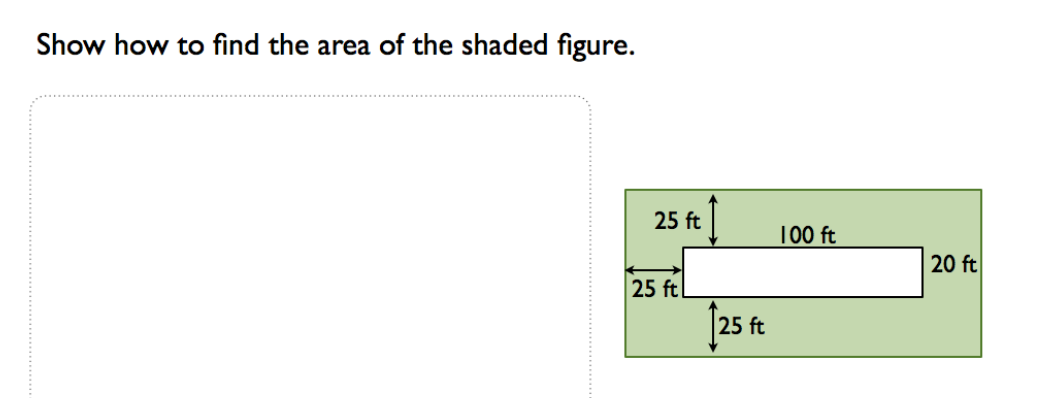 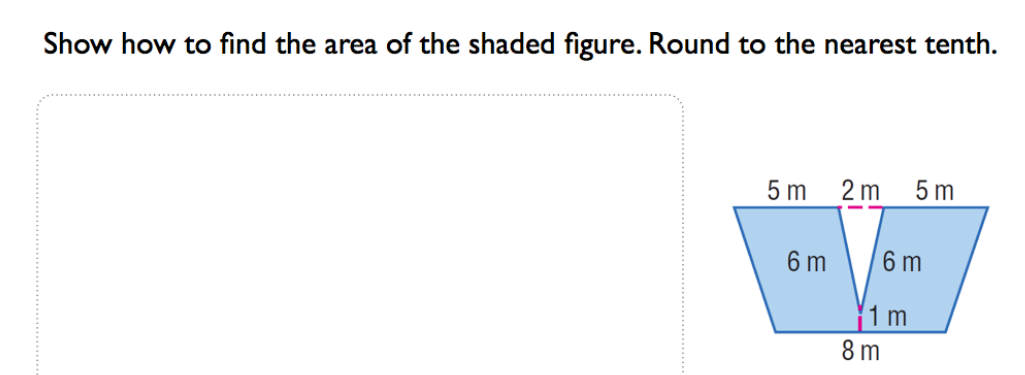 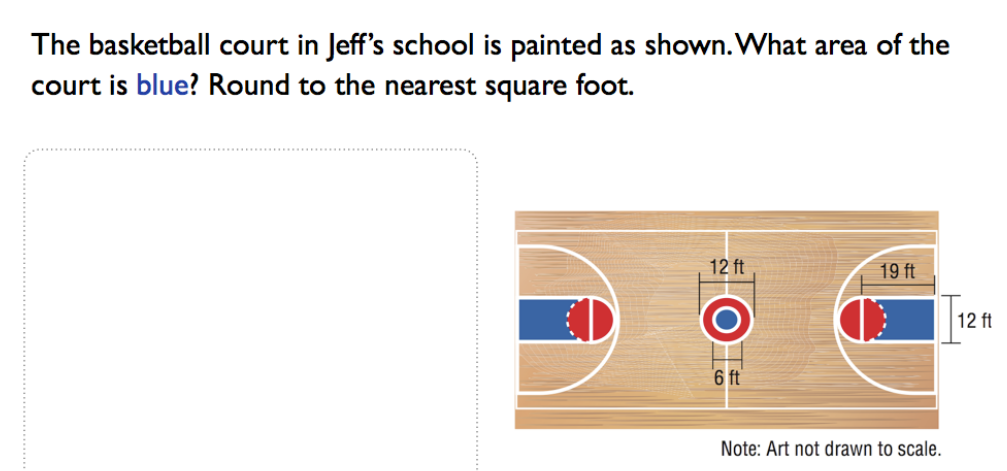 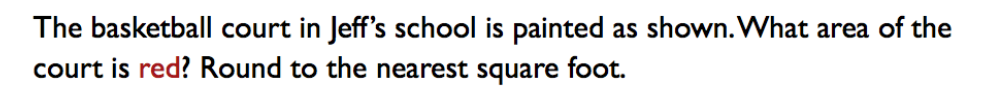 